“The Protectors of Our Industries”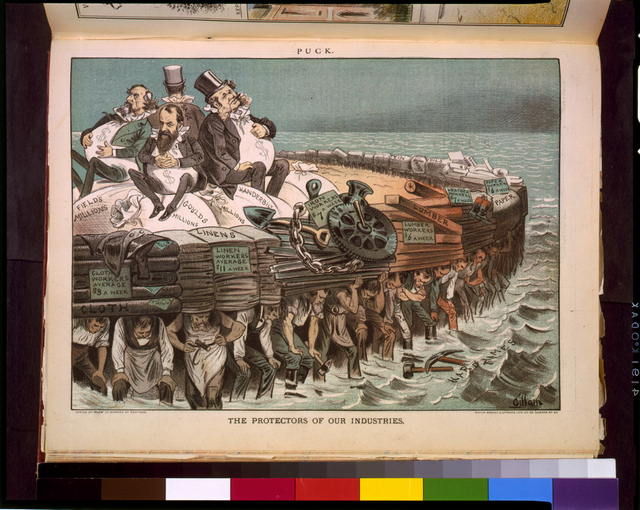 Creator(s): Gillam, Bernhard, 1856-1896, artistDate Created/Published: N.Y. : Published by Keppler & Schwarzmann, 1883 February 7.